Poptávám nezávislou cenovou nabídku na umytí oken z vnitřní i vnější strany včetně rámů a parapetů. Nabídku rozdělit dle zadání 1) a 2).Základní údaje:Dům	se třemi vchody o pěti nadzemních patrech, cihlový, v roce 2017 po celkové rekonstrukci (zateplení)Okna	plastová, jejich počet a umístění je uvedeno níže Lokalita	Nové Město na Moravě Adresa	SVJ domu ul. Hornická 978, 979, 980 	Hornická 979               	592 31 Nové Město na Moravě Kontakt  	luksai@seznam.cz Okna v mezipatrechOkna v zadní části třívchodového domu, umístěná v mezipatrech od druhého do pátého nadzemního podlažíCelkový počet kusů:		12,00 ksCelková plocha:	(3,22 x 2,57) x 12 = 	99,31 m2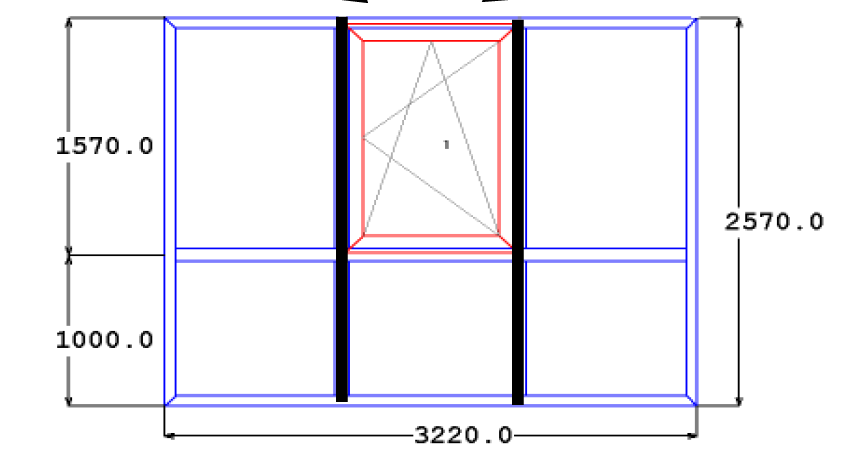 Okna v zadní části třívchodového domu, umístěná v mezipatrech pátého nadzemního podlaží.Celkový počet kusů:		3,00 ksCelková plocha:	(3,22 x 1,17) x 3 = 	11,30 m2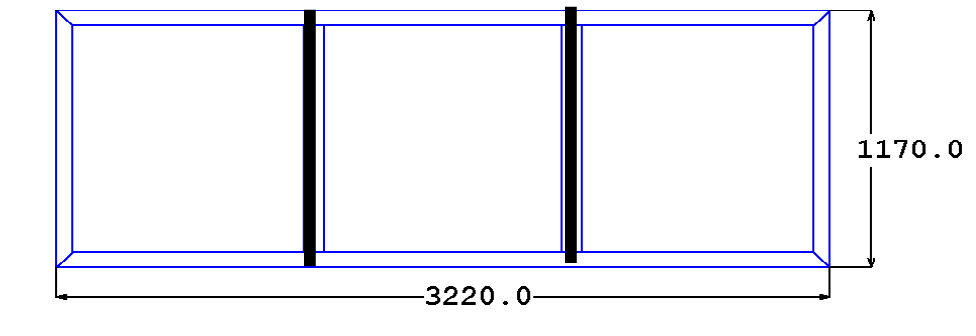 Okna v 1. NPCelkový počet kusů:		6,00 ksCelková plocha:	(2,10 x 1,60) x 6 = 	20,16 m2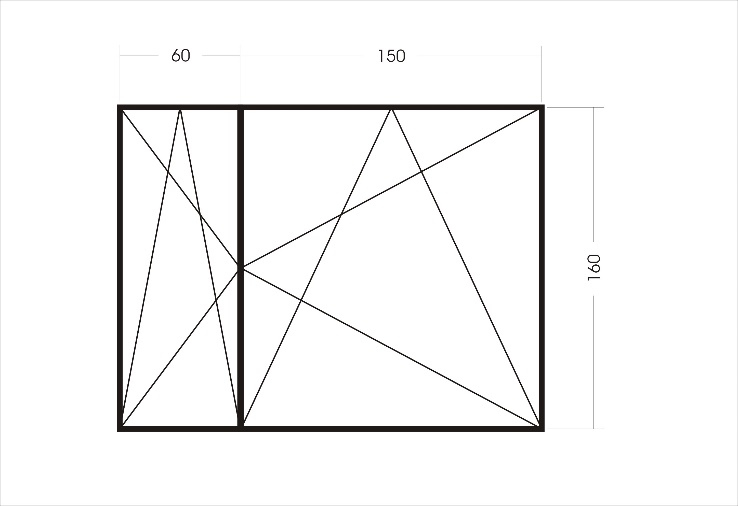 Celkový počet kusů:		24,00 ksCelková plocha:	(0,60 x 1,20) x 24 = 	17,28 m2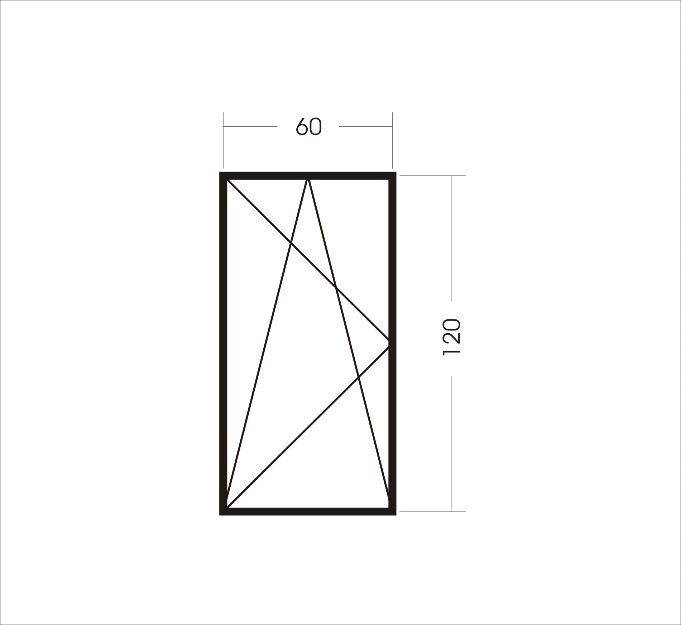 